Publicado en  el 05/01/2017 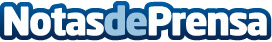 El Hospital de Cáceres, pionero en la extirpación de tumor cerebral en paciente despiertoEl servicio de Neurocirugía del complejo Hospitalario Universitario de Cáceres ha realizado con éxito la primera intervención quirúrgica para la extirpación de un tumor cerebral en un paciente despierto, con el fin de evitar lesiones en las áreas del cerebro relacionadas con el lenguajeDatos de contacto:Nota de prensa publicada en: https://www.notasdeprensa.es/el-hospital-de-caceres-pionero-en-la Categorias: Medicina Extremadura http://www.notasdeprensa.es